Position:    		Head Football Coach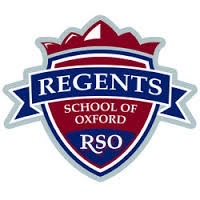 Position Hours:   	Part-time  Specific Focus:   	6th-12th Grades Reports To:   	Athletic Director Supervises:    	Upper School Students The head coach at Regent School of Oxford is to live and coach in such a way so that student athletes are led to the righteousness of Jesus Christ in every area of life, and in particular their athletic development. It is the coach’s responsibility to discharge the following responsibilities.   Spiritual Maturity: Publicly profess a faith in Jesus Christ as Lord and Savior. Actively engage in the life and ministry of an evangelical church. Pursue a life of spiritual development through regular study of scripture and prayer. Demonstrate the fruit of the Spirit as a byproduct of a growing faith. Believe and support the school’s statement of faith. Strive to actively disciple student-athletes in his/her program. Agree to abide by the Lifestyle Statement. Professional Responsibilities (essential) An extensive knowledge and background of the sport that he/she is coaching Ability to communicate ideas and directives clearly and effectively both orally and in writing Knowledge of child development and an understanding of age-appropriate tasks Create a Christ-centered environment characterized by love, respect, and rightful authority Model a life that is a positive example for athletes, the student body and community Integrate biblical truth and worldview into practice plans and other team functions Exercise appropriate discipline with a redemptive goal Follow the athletic policy (handbook) so there will be consistency in dealing with athletes in a fair and firm manner Communicate/discuss any potential discipline or suspension of an athlete with the athletic director prior to any decision being made Maintain appropriate confidentiality when handling student and school family information Plan and conduct a preseason parent meeting and a post season banquet Construct and execute daily and weekly practice schedules Communicate daily and weekly with athletes and parents through email, phone calls, and meetings details and changes as it relates to schedules, transportation, and policies. Ensure the safety of students Notify parents of athlete(s), the school trainer and the athletic director when injuries occur Responsible for all equipment and inventory in conjunction with the athletic director Responsible for handing out, collecting, cleaning and storage of equipment Set up itineraries and bus schedule for away games Carry emergency medical information for each athlete at all activities including practices, games and team functions Be present at all practices and contests or have a designated coach in charge until all players have left the field or building Cooperate with other sports coaches to develop a total athletic program Work cooperatively with the teaching staff, administration and parents Implement a youth program each year (camps, leagues, clinics) 